Your recent request for information is replicated below, together with our response.Standard Firewall (Network) - Firewall service protects your corporate Network from unauthorised access and other Internet security threatsAnti-virus Software Application - Anti-virus software is a program or set of programs that are designed to prevent, search for, detect, and remove software viruses, and other malicious software like worms, trojans, adware, and more.Microsoft Enterprise Agreement - is a volume licensing package offered by Microsoft.The information I require is around the procurement side and we do not require any specifics (serial numbers, models, location) that could bring threat/harm to the organisation.For each of the different types of cyber security services can you please provide me with:Who is the existing supplier for this contract?Standard Firewall (Network)The contract was awarded to Capito Ltd who have since been taken over by XMA.Anti-virus Software ApplicationThe contract was awarded to CDW Limited.Microsoft Enterprise Agreement The supplier for the contract is Phoenix Software Limited.What does the organisation annually spend for each of the contracts?Standard Firewall (Network)The annual spend is £246,000 (ex VAT).Anti-virus Software ApplicationThe annual spend is £157,290 (ex VAT).Microsoft Enterprise Agreement The total spend is £6,742,216 (ex VAT).What is the description of the services provided for each contract? Standard Firewall (Network)The description is Firewall Support. Maintenance. Licensing and Professional Services.Anti-virus Software ApplicationThe description is Endpoint Protection.Microsoft Enterprise AgreementThe description is Microsoft Enterprise Agreement.Primary Brand (ONLY APPLIES TO CONTRACT 1&2)Standard Firewall (Network)Anti-virus Software ApplicationIn response to the question above, with respect to the Standard Firewall and anti-virus software application, I can advise this requested information is considered to be exempt in terms of the Freedom of Information (Scotland) Act 2002 (the Act).  Section 16 of the Act requires Police Scotland to provide you with a notice which: (a) states that it holds the information, (b) states that it is claiming an exemption, (c) specifies the exemption in question and (d) states, if that would not be otherwise apparent, why the exemption applies. Where information is considered exempt, this letter serves as a Refusal Notice that information is held, and an explanation of the appropriate exemption is provided.The exemption that I consider to be applicable to the information requested is:35(1)(a)&(b) – Law Enforcement Information is exempt information if its disclosure under this Act would or would be likely to prejudice substantially the prevention or detection of crime and the apprehension or prosecution of offenders. Public safety is of paramount importance and disclosure of this information would allow criminals the ability to assess the capability of Police Scotland. Disclosure of this information would enable criminals to build a picture of resources and capabilities regarding cyber security and as such would allow them to carry out their criminal activities. To disclose this information into the public domain would compromise the effective delivery of operational law enforcement.This is a non-absolute exemption and requires the application of the public interest test. Public Interest TestI would suggest that public accountability would favour disclosure, given that the information concerns the efficient and effective use of resources by the Service.  Likewise, disclosure of the information would also inform the public debate on the issue of policing, in particular cyber security and would contribute to the accuracy of that debate.  Furthermore, the applicability of the exemption listed above, the need to ensure the effective conduct of the service in relation to prevention and detection of crime and, the public safety considerations involved in the delivery of operational policing clearly favour non-disclosure of the information requested. I understand you will be disappointed as this information has been provided before however given the increased threat landscape, Police Scotland have revised what security related information we will disclose, and this is now information which needs to be restricted given its relevance to cyber security.Therefore, disclosing the information is outweighed by maintaining the exemption listed, as this could jeopardise the delivery of policing and the safety of individuals and prejudice the prevention or detection of crime. What is the expiry date of each contract?Standard Firewall (Network)The contract expires on 30/04/2025.Anti-virus Software ApplicationThe contract expires on 22/04/2024.Microsoft Enterprise AgreementThe contract expires on 30/06/2025.What is the start date of each contract?Standard Firewall (Network)The start date of the contract is 01/05/2022.Anti-virus Software ApplicationThe start date of the contract is 21/04/2022.Microsoft Enterprise AgreementThe start date of the contract is 30/06/2022.What is the contract duration of the contract? Standard Firewall (Network)The contract duration is 2 years with an option to extend for a further year. Anti-virus Software ApplicationThe contract duration is 1 year, with an option to extend for a further year. Microsoft Enterprise AgreementThe contract duration is 3 years. The responsible contract officer for each of the contracts above? Full name, job title, contact number and direct email address.Contact with Police Scotland can be initiated via the contact us function which is linked below. You can advise on your contact that you wish for your information to be passed to the procurement team.Contact Police Scotland - Police Scotland9.       Number of Licenses (ONLY APPLIES TO CONTRACT 3)There are 54,856 licences in total across all products under the agreement.If you require any further assistance, please contact us quoting the reference above.You can request a review of this response within the next 40 working days by email or by letter (Information Management - FOI, Police Scotland, Clyde Gateway, 2 French Street, Dalmarnock, G40 4EH).  Requests must include the reason for your dissatisfaction.If you remain dissatisfied following our review response, you can appeal to the Office of the Scottish Information Commissioner (OSIC) within 6 months - online, by email or by letter (OSIC, Kinburn Castle, Doubledykes Road, St Andrews, KY16 9DS).Following an OSIC appeal, you can appeal to the Court of Session on a point of law only. This response will be added to our Disclosure Log in seven days' time.Every effort has been taken to ensure our response is as accessible as possible. If you require this response to be provided in an alternative format, please let us know.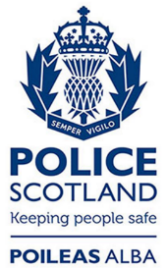 Freedom of Information ResponseOur reference:  FOI 24-3297Responded to:  22 March 2024